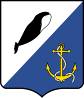 П Р И К А ЗВ целях выявления и поддержки одаренных детей и талантливой молодежи, создания условий их самореализации и интеллектуального развития и в соответствии с Положением о Всероссийском конкурсе юных чтецов «Живая классика», на основании приказа Департамента образования, культуры и спорта Чукотского АО № 01-21/639 от 6.12.2018 г.ПРИКАЗЫВАЮ:Провести в 2019 году школьный и муниципальный этапы конкурса юных чтецов «Живая классика» согласно Положению о проведении конкурса, утверждённому приказом Департамента образования, культуры и спорта Чукотского АО № 01-21/639 от 6.12.2018 г.  (приложение 1).Утвердить состав жюри муниципального этапа окружного конкурса юных чтецов «Живая классика» (приложение 2).Руководителям образовательных организаций Провиденского городского округа (Зингер С.Г., Балацкий А.Н., Щуцкая Я.Ю., Омрынто С.В., Родионова Л.А.) с 15 по 28 февраля 2019 года организовать и провести школьный этап конкурса юных чтецов «Живая классика»;Консультанту Управления социальной политики Новокшонову А.В.:-  организовать и провести муниципальный этап конкурса юных чтецов «Живая классика» в срок до 15 марта 2019 г.;- организовать участие победителей муниципального этапа в окружном конкурсе.Контроль за исполнением приказа возложить на заместителя начальника Управления социальной политики Романюк Н.В.Начальник Управлениясоциальной политики							   В.Н. АльшевскаяПриложение 1 к приказу УСП № 7 от 10.01.2019 г.Положение об окружном конкурсе юных чтецов «Живая классика»1. Общие положения1.1. Окружной конкурс юных чтецов «Живая классика» (дальнее – Конкурс) – соревновательное мероприятие по чтению вслух (декламации) отрывков из прозаических произведений российских и зарубежных писателей.1.2. В Конкурсе принимают участие обучающиеся 5-11 классов общеобразовательных организаций и организаций дополнительного образования детей (дети не старше 17 лет на момент проведения отборочных туров всероссийского финала Конкурса – май 2019 года).1.3. В рамках Конкурса участникам предлагается прочитать на русском языке отрывок из выбранного ими прозаического произведения. 1.4. Конкурс проводится в четыре тура: классный, школьный, муниципальный и региональный. Победители регионального тура получают право участия во Всероссийском финале  Конкурса.2.Цели и задачи Конкурса2.1. Повышение интереса к чтению у детей и подростков, расширение читательского кругозора через знакомство детей и подростков с российской, зарубежной детской и подростковой литературой.2.2. Поиск и поддержка талантливых детей и молодежи.2.3. Создания условий самореализации и интеллектуального развития детей и подростков, развитие эмоционального интеллекта, читательского вкуса, навыков выразительного чтения на основе глубокого осмысления текста2.4. Отбор для участия во Всероссийском финале Всероссийского конкурса юных чтецов «Живая классика». 3. Организационно-методическое обеспечение Конкурса3.1. Организаторами Конкурса являются:- классного, школьного и муниципального туров – органы местного самоуправления, осуществляющие управление в сфере образования Чукотского автономного округа (в Государственном автономном общеобразовательном учреждении Чукотского автономного округа «Чукотский окружной профильный лицей» (далее – Лицей) организатором классного и школьного туров является администрация Лицея);- регионального тура – Департамент образования, культуры и спорта Чукотского автономного округа (далее – Департамент).3.2. В городском округе Анадырь проводится единый муниципальный тур Конкурса для обучающихся муниципальных образовательных организаций городского округа Анадырь и обучающихся Лицея.3.3. Для организационно-методического обеспечения Конкурса создаются организационный комитет (далее - Оргкомитет) и жюри каждого тура Конкурса.3.4. Составы Оргкомитета, жюри каждого тура Конкурса утверждаются организатором Конкурса соответствующего тура.3.5. Состав Оргкомитета Конкурса формируется из представителей организаторов Конкурса, педагогических работников.3.6. Состав жюри формируется из числа педагогических работников, государственных, общественных деятелей, деятелей культуры и искусства Чукотского автономного округа.4. Правила проведения Конкурса4.1. Конкурс проводится для всех желающих из числа обучающихся 5-11 классов общеобразовательных организаций и организаций дополнительного образования детей без предварительного отбора на добровольной основе. 4.2. В ходе конкурсных состязаний участник декламирует по памяти либо с использованием печатного текста (использование текста допустимо только на первом– классном – туре) отрывок из любого прозаического произведения любого российского или зарубежного автора XVIII-XXI века. 4.3. Каждый участник Конкурса выступает самостоятельно и не может прибегать во время выступления к помощи других лиц. 4.4. Продолжительность выступления каждого участника – от 2 до 5 минут. Превышение регламента не допускается.4.5. Во время выступления могут быть использованы музыкальное сопровождение, декорации, костюмы. Однако их использование не является преимуществом и не дает дополнительных баллов.4.6. Каждый участник Конкурса выступает самостоятельно и не может прибегать во время выступления к помощи других лиц.4.7.Победители и финалисты конкурсов прошлых лет принимают участие в новом Конкурсе на общих основаниях и обязаны выбирать для выступления отрывки из произведений, с которыми ранее не выступали.4.8. При нарушении правил участия в Конкурсе участник может быть снят с конкурсных испытания. Решение об этом принимает оргкомитет или жюри соответствующего тура.5.Порядок регистрации для участия в Конкурсе5.1. Обязательным условием участия в Конкурсе является регистрация на официальном сайтеwww.youngreaders.ru Всероссийского конкурса юных чтецов «Живая классика». Участник Конкурса может зарегистрироваться только от одного учреждения (школа/учреждение дополнительного образования). Конкурсанты, не прошедшие регистрацию на сайте, к участию в Конкурсе не допускаются.5.2. Регистрацию на сайте должны пройти как участники Конкурса, так и ответственные за проведение конкурса в классе, образовательной организации, муниципальном образовании.5.3. Регистрацию для участия в Конкурсе может пройти как участник, так и законный представитель участника. Регистрация на Конкурс осуществляется до 25 января 2019 года. 6. Регламент проведения туров Конкурса6.1. Первый тур (классный) проводится среди участников одного классного коллектива, на основании заявок,  зарегистрированных на официальном сайте Конкурса. Срок проведения классного тура с 1 по 14 февраля 2019 года.6.2. На классном туре организатор предлагает каждому из учеников самостоятельно выбрать книгу, которая произвела самое сильное впечатление (критерии выбора – интерес к проблематике, яркое впечатление, близкие мысли и переживания автора и героев). Выбранные участниками книги не должны повторяться.6.3. Отчет о проведении классного тура Конкурса (имена победителей и названия произведений) должен быть размещен на странице класса на сайте www.youngreaders.ru до 15 февраля 2019 года.6.4. Три победителя классного тура становятся участниками школьного тура. В школьном туре Конкурса принимают участие по три победителя от каждого класса. Срок проведения школьного тура с 15 по 28 февраля 2019 года.6.5. Отчет о проведении школьного тура Конкурса (включающий имена победителей, название произведений) должен быть размещен на странице образовательной организации на сайте www.youngreaders.ruи предоставлен в Оргкомитет регионального тура Конкурса (в электронном виде по адресу AvtonovaNN@edu87.ru) не позднее 28 февраля 2019 года. 6.6. Ответственным за проведение муниципального тура Конкурса выступает представитель органа управления образованием. Координатор муниципального тура Конкурса регистрируется на сайте Конкурса до 20 января 2019 года. Срок проведения муниципального тура с 1 по 20 марта 2019 года6.7. Ответственный за проведение муниципального тура Конкурса предоставляет в Оргкомитет регионального тура Конкурса (в электронном виде по адресу AvtonovaNN@edu87.ru) списки организаций, на базе которых будет проходить муниципальный тур Конкурса, а также контактную информацию координаторов муниципального тура Конкурса (необходимо указать ФИО, должность, телефон и e-mail координатора) не позднее 20 января 2019 года. 6.8. Отчет о проведении муниципального тура Конкурса (включающий имена победителей, название произведений) должен быть размещен на сайте www.youngreaders.ruна странице муниципального образования и предоставлен в Оргкомитет регионального тура Конкурса (в электронном виде по адресу AvtonovaNN@edu87.ru) не позднее 20 марта 2019 года. 6.9. Оргкомитет регионального тура Конкурса размещает на сайте www.youngreaders.ru информацию о месте и времени проведения регионального тура Конкурса не позднее 10 марта 2019 года. Срок проведения регионального тура: с 25 марта по 11 апреля 2019 года. Форма проведения: заочная.6.10. Для участия в региональном туре Конкурса организаторы муниципального тура Конкурса предоставляют в Оргкомитет регионального тура Конкурса не позднее 25 марта 2019 года следующие документы:- анкету, заполненную по форме согласно приложению 1 к настоящему Положению;- согласие на обработку персональных данных, оформленное согласно приложению 2 к настоящему Положению;- видеозапись выступления участников, по три фотографии каждого из участников, сделанные в момент выступления.6.11. Видеозапись выступления и фотографии участников, присланные в адрес Оргкомитета регионального тура Конкурса должны быть на CD-R диске / DVD-R диске / флеш-носителе, готовые для просмотра. Каждая видеозапись должна быть единым видеороликом без монтажа. Формат видеозаписи: DVD-Video с разрешением экрана не менее 720×576 пикселей, раскадровка не более 30 кадров в секунду, звук стерео.6.12. Оргкомитет оставляет за собой право не допускать к Конкурсу участников, имеющих некачественные видеоматериалы.6.13. Диски / флеш-носители с конкурсными материалами принимаются по адресу: 689000, Чукотский автономный округ, г. Анадырь, ул. Беринга, д.7 (с пометкой «Конкурс чтецов «Живая классика»), тел. 8(42722) 6-42-69,каб. 233.6.14. Анкеты и согласия на обработку персональных данных, указанные в п.6.9. принимаются в электронном виде по адресу AvtonovaNN@edu87.ru.6.15. Для участия победителей регионального тура Конкурса во Всероссийском финале Оргкомитет регионального тура Конкурса должен не позднее 11 апреля 2019 года разместить на странице региона на сайте www.youngreaders.ru отчет о проведении регионального тура Конкурса (фотографии, имена победителей, названия произведений, которые исполняли победители).7.Критерии оценки выступлений7.1.	Критерий: «Выбор текста произведения». Произведение из списка часто исполняемых оценивается в 7 баллов. Произведения, из списка часто исполняемых представлены в Приложении 3 к настоящему Положению. В случае, если прочтение произведений из списка часто исполняемых произведений глубоко эмоционально затронуло слушателей, заставило по-новому взглянуть на известное произведение, то к предыдущей оценке добавляется  от 0 до 3 баллов. В случае если произведение не входит в список, представленный в Приложении 3 к настоящему Положению, то оно оценивается в 10 баллов.По данному критерию есть условия, при которых из поставленной оценки баллы могут быть вычтены: - сокращение текста, при котором искажается содержание произведения, смысл теряется или меняется на противоположный - минус 7 баллов- выбор отрывка, не понятный вне контекста - минус 7 баллов- произведения, призывающие к жестокости, содержащие нецензурную лексику – минус 10 баллов- произведение, рассчитанное на дошкольный возраст или на младший школьный возраст, если исполнитель является старшеклассником – минус 5 баллов.Максимальное количество баллов по критерию «Выбор текста произведения» – 10 баллов.7.2. Критерий: «Способность оказывать эстетическое, интеллектуальное и эмоциональное воздействие на слушателей».	Чтецу удалось рассказать историю так, чтобы слушатель (член жюри) понял ее – оценивается по шкале от 0 до 5 баллов.Чтецу удалось эмоционально вовлечь слушателя (члена жюри): заставить задуматься, смеяться, сопереживать – оценивается по шкале от 0 до 5 баллов.Максимальное количество баллов по данному критерию – 10 баллов.7.3. Критерий: «Грамотная речь» - оценивается от 0 до 5 баллов. Максимальное количество баллов по данному критерию – 5 баллов. 7.4. Критерий: «Дикция, расстановка логических ударений, пауз» - оценивается от 0 до 5 баллов. Максимальное количество баллов по данному критерию – 5 баллов.7.5. Максимальное количество баллов по всем критериям оценки – 30 баллов. Оценки участников жюри вносит в оценочный лист согласно приложению 4 к настоящему Положению.8. Количество участников и победителей Конкурса8.1. Количество участников первого тура (классного) не ограничено.8.2. Количество победителей первого тура (классного) не более 3-х конкурсантов от каждого класса. 8.2. Количество победителей второго тура (школьного) не более 3-х конкурсантов от каждой общеобразовательной организации. Решение о делении участников на возрастные группы школа принимает по собственному усмотрению. Деление на возрастные группы не является обязательным условием Конкурса. Победителями школьного тура Конкурса могут стать учащиеся одной или разных возрастных групп.8.3. Количество победителей третьего тура (муниципального) не более 3-х конкурсантов от каждого муниципального образования.8.4. Количество победителей четвертого тура (регионального) не более 3-х конкурсантов от Чукотского автономного округа.Номинации и награды9.1. Победителями классного тура Конкурса признаются три участника, набравшие наибольшее количество баллов. Они награждаются дипломом «Победителя классного тура Всероссийского Конкурса юных чтецов «Живая классика» (образец диплома размещен на сайте  www.youngreaders.ru). 9.2. Победители классного тура становятся участниками школьного тура Конкурса.9.3. Победителями школьного тура Конкурса признаются три участника, набравшие наибольшее количество баллов. Они награждаются дипломом «Победителя школьного тура Всероссийского Конкурса юных чтецов «Живая классика» (образец диплома размещен на сайте  www.youngreaders.ru ). 9.2. Победители школьного тура становятся участниками муниципального тура Конкурса.9.3. Победителями муниципального тура Конкурса признаются три участника, набравшие наибольшее количество баллов. Они награждаются дипломом «Победителя районного тура Всероссийского Конкурса юных чтецов «Живая классика» (образец диплома размещен на сайте). 9.4. Победители муниципального тура становятся участниками регионального тура Конкурса.9.5. Победителями регионального тура Конкурса признаются три участника, набравшие наибольшее количество баллов. Они награждаются дипломом «Победителя регионального тура Всероссийского Конкурса юных чтецов «Живая классика» (образец диплома размещен на сайте), путевкой в Международный детский центр «Артек», медалями Гознак (вручаются в МДЦ «Артек»). 9.6. Победители регионального тура Конкурса становятся участниками Всероссийского финала. Отборочные туры Всероссийского финала пройдут в Международном детском центре «Артек» в мае 2019 года. Финал пройдет в Москве 3-6 июня 2019 года.9.7. Дипломы изготавливают и вручают организаторы соответствующих туров. 10.	ФИНАНСИРОВАНИЕ КОНКУРСА10.1.	Финансовое обеспечение классного, школьного и муниципального туров Конкурса осуществляется за счет средств бюджетов муниципальных образований.10.2.	Финансирование Всероссийского финала Конкурса в МДЦ «Артек» осуществляется за счет средств Министерства просвещения Российской Федерации. 10.3.	Проезд и сопровождение победителей регионального тура Конкурса в МДЦ «Артек» на отборочные туры Всероссийского финала осуществляется за счет средств родителей (законных представителей).10.4. Проезд и сопровождение победителей регионального тура Конкурса в Москву на финал Конкурса (в случае выхода участника в финал) осуществляется за счет средств родителей (законных представителей).Анкета участника регионального тура Всероссийского конкурса юных чтецов «Живая классика»Согласие на обработку персональных данных для лиц, не достигших 18 летЯ, _______________________________________________________________________,(Ф.И.О. законного представителя)являюсь законным представителем (родителем, опекуном (попечителем))
__________________________________________________,_____________ года рождения,(Ф.И.О. ребенка, дата рождения)действуя в интересах своего ребенка (опекаемого), с условиями проведения Всероссийского конкурса юных чтецов «Живая классика» (далее -  Конкурс) ознакомлен и согласен. Не возражаю против размещения видеозаписи конкурсного выступления моего ребенка (опекаемого) на безвозмездной основе в сети Интернет, использования ее в теле- и радиопередачах и на наружных рекламных носителях на территории Российской Федерации, а также публикаций в печатных средствах массовой информации, в том числе посвященных Конкурсу, в некоммерческих целях.В соответствии с Федеральным законом Российской Федерации от 27 июля 2006 г. №152-ФЗ «О персональных данных» даю согласие Департаменту образования, культуры и спорта Чукотского автономного округа, расположенного по адресу: 689000, Чукотский автономный округ, г. Анадырь, ул. Беринга, д.7, на использование перечисленных в анкете персональных данных моего ребенка (опекаемого) для составления списков участников Конкурса, опубликования списков на сайте, создания и отправки наградных документов Конкурса, рассылки конкурсных материалов, использования в печатных презентационных/методических материалах Конкурса, предоставления в государственные органы власти, для расчета статистики участия в Конкурсе, организации участия в выставках и социальных рекламных кампаниях.Настоящее согласие действует на период проведения, подведения итогов Всероссийского конкурса юных чтецов «Живая классика».Настоящее согласие может быть отозвано мной в любой момент по соглашению сторон путем подачи письменного заявления.По письменному запросу имею право на получение информации, касающейся обработки  персональных данных (в соответствии с п. 4 ст. 14 Федерального закона от 27.07.2006 г. № 152-ФЗ)."_____"_________________20___г.   ____________________ _________________________________(Подпись)                                                        (ФИО)Подтверждаю, что ознакомлен(-а) с положениями Федерального закона от 27.07.2006г. №152-ФЗ «О персональных данных», права и обязанности в области защиты персональных данных мне разъяснены."_____"________________20____ г. _____________________ _______________________________                                                                                               (Подпись)                                                         (ФИО)СПИСОК ЧАСТО ИСПОЛНЯЕМЫХ ПРОИЗВЕДЕНИЙВ рамках Конкурса юных чтецов «Живая классика» участникам предлагается прочитать на русском языке отрывок из выбранного ими любого прозаического произведения.В данном списке представлены авторы и произведения, которые оцениваются жюри в 7 баллов.  Баллы могут быть добавлены в том случае, если прочтение классики, глубоко эмоционально затронуло слушателей, заставило по-новому взглянуть на известное произведение (плюс от 0 до 3 баллов).Зарубежная литература:
Г. Х. Андерсен М. Твен «Приключения Тома Сойера»А. де Сент-Экзюпери «Маленький принц»Р. Бах «Чайка по имени Джонатан Ливингстон»А. Линдгрен «Пеппи длинный чулок»О. Генри «Дары волхвов»Русская литература:
Айтматов Ч. «Материнское поле», «Плаха»Алексиевич С. «Цинковые мальчики»Васильев Б. «А зори здесь тихие»Ганаго Б. «Зеркало», «Письмо Богу», «Машенька»Гоголь Н.  «Вечера на хуторе близ Диканьки»,  «Тарас Бульба», «Петербургские повести»,  «Записки сумасшедшего», «Мёртвые души», «Ревизор»Гончаров И. «Обломов»Горький М. «Старуха Изергиль»Горин Г.  «Ёжик»Грин А. «Алые паруса»Достоевский Ф.  «Преступление и наказание»Драгунский В. «Тайное становится явным», «Главные реки», «Слава Ивана Козловского»,  «Где это видано, где это слыхано», «Девочка на шаре», «Друг детства», «Заколдованная буква», «Куриный бульон», «Надо иметь чувство юмора», «Он живой и светится», «Пожар во флигеле, или Подвиг во льдах», «Чики-брык», «Заколдованная буква», «Друг детства», «Бы», «Если бы я был взрослым»Дружинина М. «Гороскоп», «Мой приятель - супермен», «Звоните, вам споют», «Лекарство от контрольной»Екимов Б.  «Говори, мама, говори»Железников В.  «Чучело»,  «В старом танке»Закруткин В. «Матерь Человеческая»Зощенко М. «Аристократка», «Жених», «Калоша»Карамзин Н. «Бедная Лиза»Лермонтов М. «Герой нашего времени»Тэффи Н. «Жизнь и воротник», «Экзамен», «Демоническая женщина», «Катенька», «Счастливая», «Раскаявшаяся судьба»Носов Н. «Затейники», «Живая шляпа», «Федина задача»Осеева В. «Динка», «Бабка»Островский А. «Гроза», «Бесприданница»Петросян Т. «Записка»Пивоварова И. «Сочинение», «О чем думает моя голова», «Весенний дождь», «Селиверстов не парень, а золото»Писахов С. «Как купчиха постничала», «Громка мода»Пономаренко Е. «Леночка»Постников В. «Жених из 3 Б»Приставкин А. «Фотография»Пушкин А. «Дубровский», «Капитанская дочка», «Повести Белкина», «Пиковая дама»Русские народные сказки: «Сивка-Бурка», «Сестрица Аленушка и братец Иванушка»,  «Иван-царевич и серый волк»Толстой Л. «Война и мир»Тургенев И. «Отцы и дети», «Ася», «Записки охотника»Успенский Э.   «Крокодил Гена и его друзья»Чарская Л. «Записки маленькой гимназистки»Чехов А.  «Каштанка», «Смерть чиновника», «Размазня», «Толсты и тонкий», «Злой мальчик», «Чайка», «Лошадиная фамилия», «Дама с собачкой», «Человек в футляре»Шолохов М. «Тихий Дон»,  «Судьба человека», «Нахаленок»Яковлев Ю. «Гонение на рыжих», «Игра в красавицу», «Сердце земли», «Девочки c Васильевского острова»Оценочный лист участника конкурса юных чтецов «Живая классика»СОСТАВ жюри муниципального этапа Всероссийского конкурса чтецов «Живая классика»УПРАВЛЕНИЕ СОЦИАЛЬНОЙ ПОЛИТИКИАДМИНИСТРАЦИИ ПРОВИДЕНСКОГО ГОРОДСКОГО ОКРУГАЧУКОТСКОГО АВТОНОМНОГО ОКРУГА10.01.2019 г.№ 7п. ПровиденияО проведении школьного и муниципального этапов конкурса юных чтецов «Живая классика»Приложение 1 к Положению об Окружном конкурсе юных чтецов «Живая классика»Муниципальное образованиеФ.И.О. участника (полностью)Дата, месяц, год рождения участникаНабранное количество баллов в муниципальном туре КонкурсаНазвание произведения, автор произведения, с которым участник выступает в региональном туре КонкурсаКласс обученияПолное наименование образовательной организацииАдрес организацииТелефон, факс (с указанием кода)e-mailФ.И.О. педагога (полностью)Ф.И.О. руководителя организацииКто подготовил заявку(Ф.И.О. полностью), контактный телефон с кодомПодпись руководителя организацииМесто печати/ДатаПриложение 2 к Положению об окружном конкурсе юных чтецов «Живая классика»Приложение 3 к Положению об окружном конкурсе юных чтецов «Живая классика»Приложение 4к Положению об окружном конкурсе юных чтецов «Живая классика»№Чтец, произведениеВыбор текста произведенияВыбор текста произведенияСпособность оказывать эстетическое, интеллектуальное и эмоциональное воздействие на слушателей:Способность оказывать эстетическое, интеллектуальное и эмоциональное воздействие на слушателей:Грамотная речьДикция, расстановка логических ударений, паузВсего баллов(мах – 30)№Чтец, произведениеПроизведение из списка часто исполняемых
7 балловПроизведение НЕ из списка часто исполняемых 
10 балловСпособность оказывать эстетическое, интеллектуальное и эмоциональное воздействие на слушателей:Способность оказывать эстетическое, интеллектуальное и эмоциональное воздействие на слушателей:Грамотная речьДикция, расстановка логических ударений, паузВсего баллов(мах – 30)№Чтец, произведениеПрочтение произведений из списка часто исполняемых, глубоко эмоционально затронувшее слушателей, заставившее по-новому взглянуть на известное произведение - 
плюс  от 0 до 3 балловПроизведение НЕ из списка часто исполняемых 
10 балловЧтецу удалось рассказать историю так, чтобы слушатель (член жюри) понял ееЧтецу удалось эмоционально вовлечь слушателя (члена жюри): заставить задуматься, смеяться, сопереживатьГрамотная речьДикция, расстановка логических ударений, паузВсего баллов(мах – 30)№Чтец, произведение1. сокращение текста, при котором искажается содержание произведения, смысл теряется или меняется на противоположный - минус 7 баллов2. выбор отрывка, не понятный вне контекста - минус 7 баллов3. произведения, призывающие к жестокости, содержащие нецензурную лексику – минус 10 баллов4. произведение, рассчитанное на дошкольный возраст или на младший школьный возраст, если исполнитель является старшеклассником – минус 5 баллов1. сокращение текста, при котором искажается содержание произведения, смысл теряется или меняется на противоположный - минус 7 баллов2. выбор отрывка, не понятный вне контекста - минус 7 баллов3. произведения, призывающие к жестокости, содержащие нецензурную лексику – минус 10 баллов4. произведение, рассчитанное на дошкольный возраст или на младший школьный возраст, если исполнитель является старшеклассником – минус 5 балловЧтецу удалось рассказать историю так, чтобы слушатель (член жюри) понял ееЧтецу удалось эмоционально вовлечь слушателя (члена жюри): заставить задуматься, смеяться, сопереживатьГрамотная речьДикция, расстановка логических ударений, паузВсего баллов(мах – 30)1ФИ чтеца, автор, произведение0 1 2 3 4 50 1 2 3 4 50 1 2 3 4 50 1 2 3 4 52ФИ чтеца, автор, произведение0 1 2 3 4 50 1 2 3 4 50 1 2 3 4 50 1 2 3 4 53ФИ чтеца, автор, произведение0 1 2 3 4 50 1 2 3 4 50 1 2 3 4 50 1 2 3 4 5Приложение 2 к приказу УСП № 7 от 10.01.2019 г.ФИОДолжностьАльшевская Варвара Николаевна- начальник Управления социальной политики администрации Провиденскго ГО, председатель жюриРоманюк Надежда Викторовна- начальник отдела образования и молодёжной политики Управления социальной политики Новокшонов Алексей Вячеславович- консультант отдела образования и молодёжной политики Управления социальной политикиЗагребина Татьяна Михайловна- директор МАУ «Музей Берингийского наследия»Ольховик Татьяна Васильевна- директор МАОУДО «Центр детского творчества п. Провидения»Кузнецова ЛидияВладимировна - методист ГАПОУ «ЧИРОиПК»